ΑΙΤΗΣΗ                       ΑΝΑΠΛΗΡΩΤΕΣ ΕΣΠΑ-ΠΕΠ	                   							         Ο/Η Αιτών / ούσα     (Υπογραφή)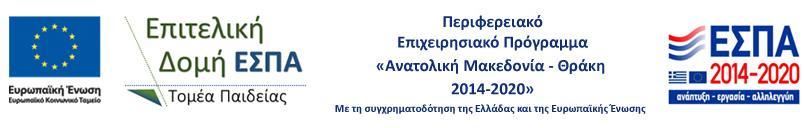 